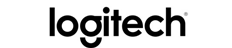 Kontakt pro média:Leona DaňkováTAKTIQ COMMUNICATIONS s.r.o.+420 605 228 810leona.dankova@taktiq.com Logitech získává rekordních 15 ocenění GOOD DESIGN 2016Logitech po šesté po sobě vyhrává GOOD DESIGN Awards LAUSANNE, Switzerland & NEWARK, Calif – 24 ledna, 2017 – Dnes společnost Logitech® (SIX: LOGN) (NASDAQ: LOGI) oznámila, že získala 15 ocenění GOOD DESIGN™ 2016. Tento úspěch znamená, že produkty společnosti Logitech vyhrály ceny GOOD DESIGN již šestým rokem bez přerušení, a navíc v rekordním počtu získaných ocenění. Tweetněte: Logitech získává 15 ocenění GOOD DESIGN 2016 Awards, nový rekord společnosti. Více zde: http://blog.logitech.com/?p=25623Mezi oceněné produkty v roce 2016 patří: Logitech Harmony EliteLogitech CircleLogitech BASELogitech CREATE Backlit Keyboard CaseLogitech G900 Chaos SpectrumLogitech G810 Orion SpectrumLogitech G29 Driving ForceLogitech Party CollectionLogitech MX Anywhere 2 Logitech GroupUE ROLLUE BOOM 2Jaybird FreedomLogitech produktové baleníLogitech identita značky“Vytváření krásných a inteligentních řešení, která řeší lidské problémy, bylo vždy naší prioritou a jsme nadšeni, že si toho všimla i širší komunita designových expertů,” řekl Alastair Curtis, ředitel designu společnosti Logitech. “Ať už je to produkt, balení, produktové stránky či maloobchodní stánky, naše týmy se zaměřují na design od začátku do konce.” Ceny GOOD DESIGN každý rok uděluje chicagské muzeum architektury a designu Chicago Athenaeum Museum of Architecture and Design produktům s nejinovativnějším průmyslovým, užitným a grafickým designem z celého světa ve spolupráci s Evropským centrem pro architekturu, umění, design a urbanistické studie (European Centre for Architecture, Art, Design and Urban Studies).O společnosti LogitechLogitech navrhuje a vytváří produkty, jež zaujímají místo v každodenní interakci lidí s digitálními technologiemi. Před více než 30 lety začala společnost Logitech vytvářet propojení mezi lidmi pomocí počítačů a nyní její produkty lidi spojují prostřednictvím hudby, počítačových her, videa a počítačů. Společnost Logitech International byla založena v roce 1981 a je registrována ve Švýcarsku; její akcie se obchodují na švýcarské burze SIX Swiss Exchange (LOGN) a na americké burze Nasdaq Global Select Market (LOGI). Více informací o společnosti Logitech můžete získat na webových stránkách www.logitech.com, firemním blogu, Facebooku nebo na Twitteru s hashtagem @Logitech.(LOGIIR)###